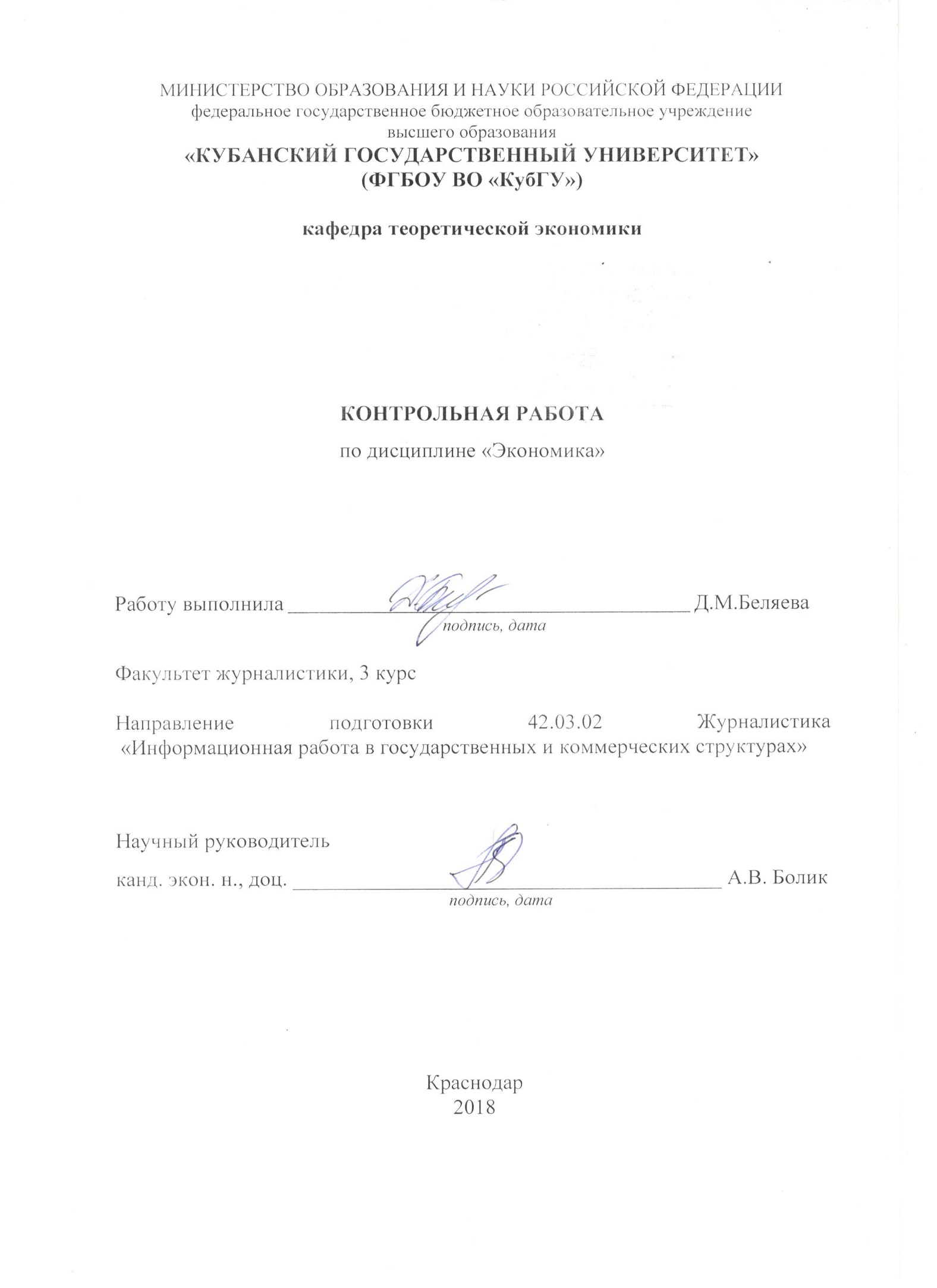 Задания 3.1Кейс 1. После постройки канала объём  пахотных земель увеличился, производственные мощности увеличились.С течением времени в земле начали образовываться солевые отложения. Земледелие стало затрудняться. Производственные мощности вернулись в прежнее положение. Вавилон стал пустеть, земледелие стало невыгодным, что свело производственность мощности к нулю.Кейс 2.Монтажные работы обошлись сотрудникам не бесплатно.Монтажники отказываются от монтажных работ, а соответственно не получат зарплату (монтаж обошелся в 600р)Альтернативные издержки - стоимость благ, от которых отказываешься.Окна роста15 278 х 0,55=8402,9017 301 x 0,55=9515,55600+600=12008402,9+1200=9602,909515,55+1200=10715,55“Фабрика окон”18746 x 0,7=13 122,2027955,2 x 0,7=19568,64585-окно; 870-блок13 122,2+585=13707?219561,64+870=20438,6Обычный потребитель15278+(15278 x 0,15)=17659,7017301+(17,301 x 0,15)=19896,15Выгода окно - 17569,7 - 9602,9=7966,80Выгода блок - 19896,15 - 10715,55=9180,60Альтернативные издержки на замену в квартиреСтоимость приобретения (с учетом скидки) + неявные издержки(15278 х 4) х 0,55 + (17301 х 2) х 0,55+600 х 6 х 2=59842,7Альтернативные издержки на замену для обычных потребителейСтоимость новых изделий + монтажных работ:(15278 х 4) + (17301 х 2)=95714Монтаж:95714 х 0,15=14,357Всего=110,071,10Выгода=110,071,10 - 59,842,70=50,228Кейс 3Изменение спроса (его падение или рост) – результат действия неценовых факторов на рынке конкретного товара, отражаются на графике соответствующими сдвигами кривой рынка спроса:Изменение цены товара вызывает изменение величины спроса, что находит отражение в движении вдоль кривой рыночного спроса.При этом по закону спроса величина спроса изменяется в направлении, противоположном направлению ценыПоскольку в этом случае речь идет об изменении цены на мировом рынке нефти, то правильной формулировкой последствий роста цены станет следующая: «в результате роста мировых цен на нефть следует ожидать падения величины мирового спроса на этот ресурс. 3.2 Индивидуальные задания №1                                                                          №2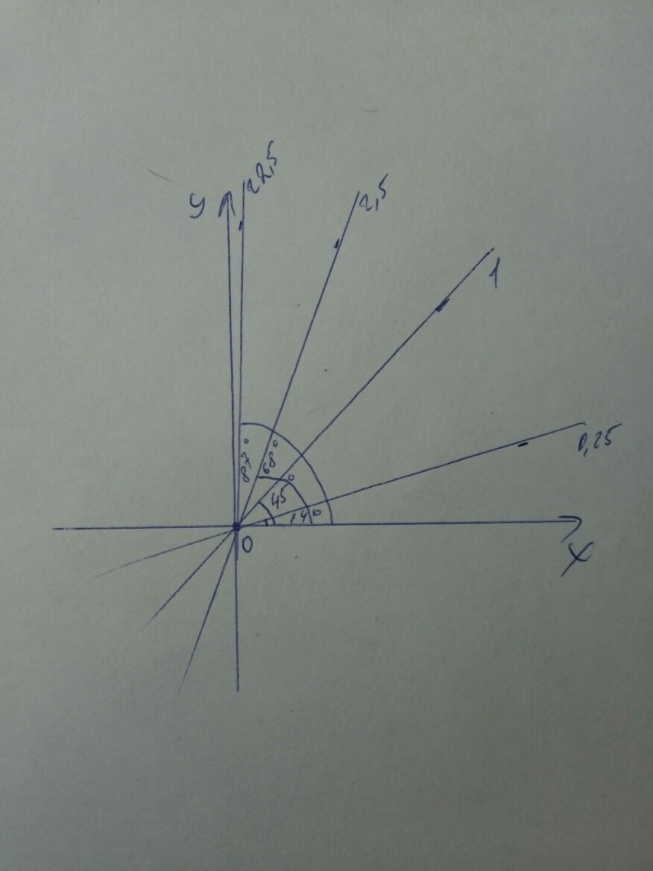 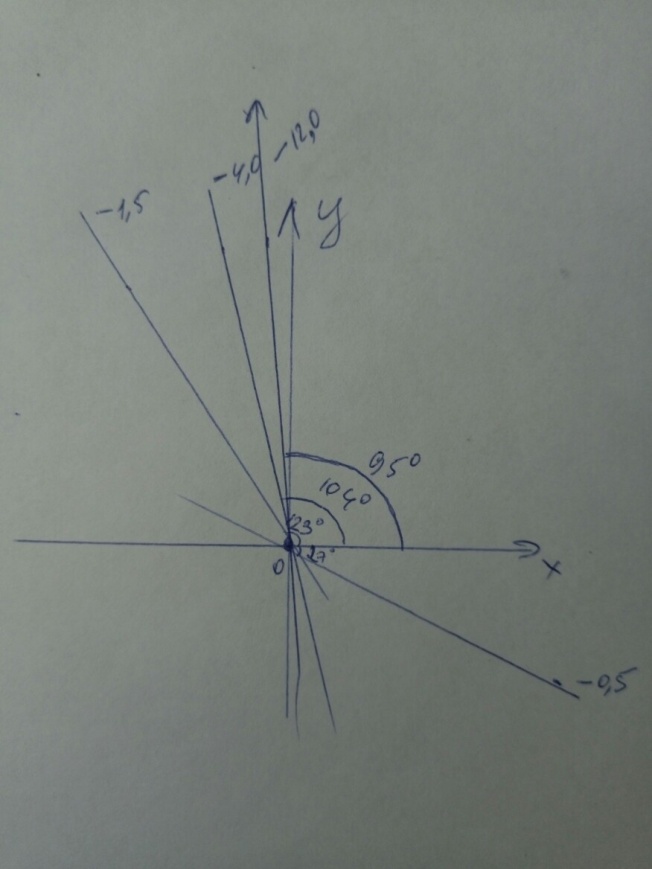   №3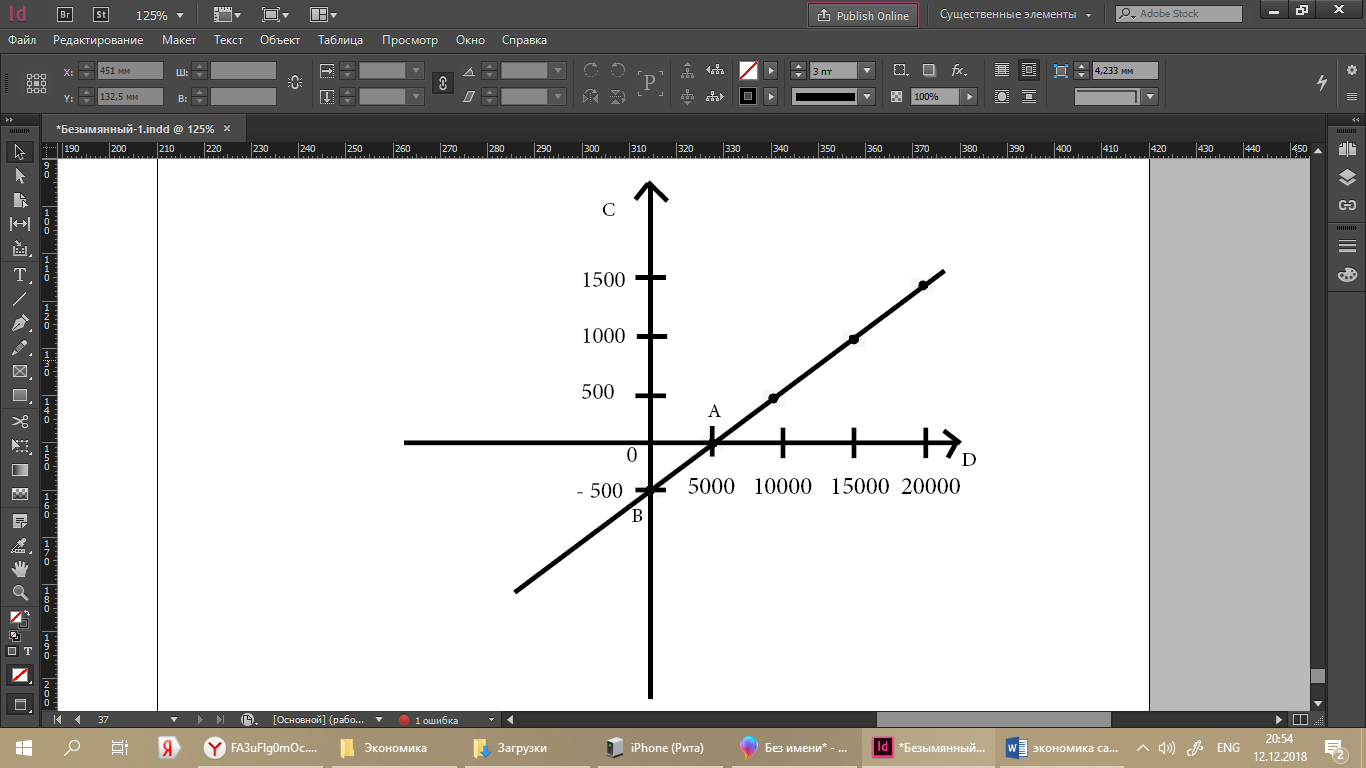 Точка В – вертикальное пересечение х =  = 625№4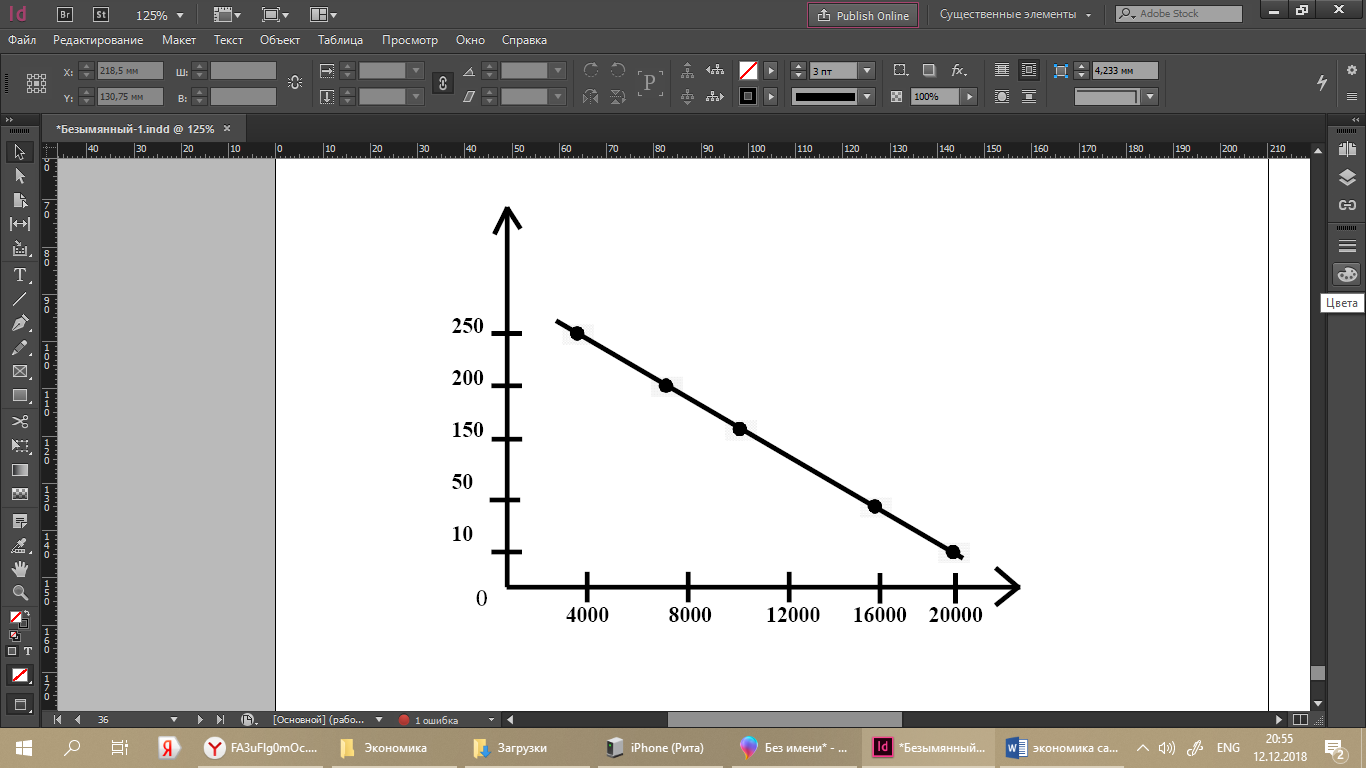 Крутизна наклонаl=  = x 100%=1,25№5Экономика производит 0, 2, 4, 6, 8, млн. автомобилей или 30, 27, 21, 12, 0 тыс. управляемых ракет в год. 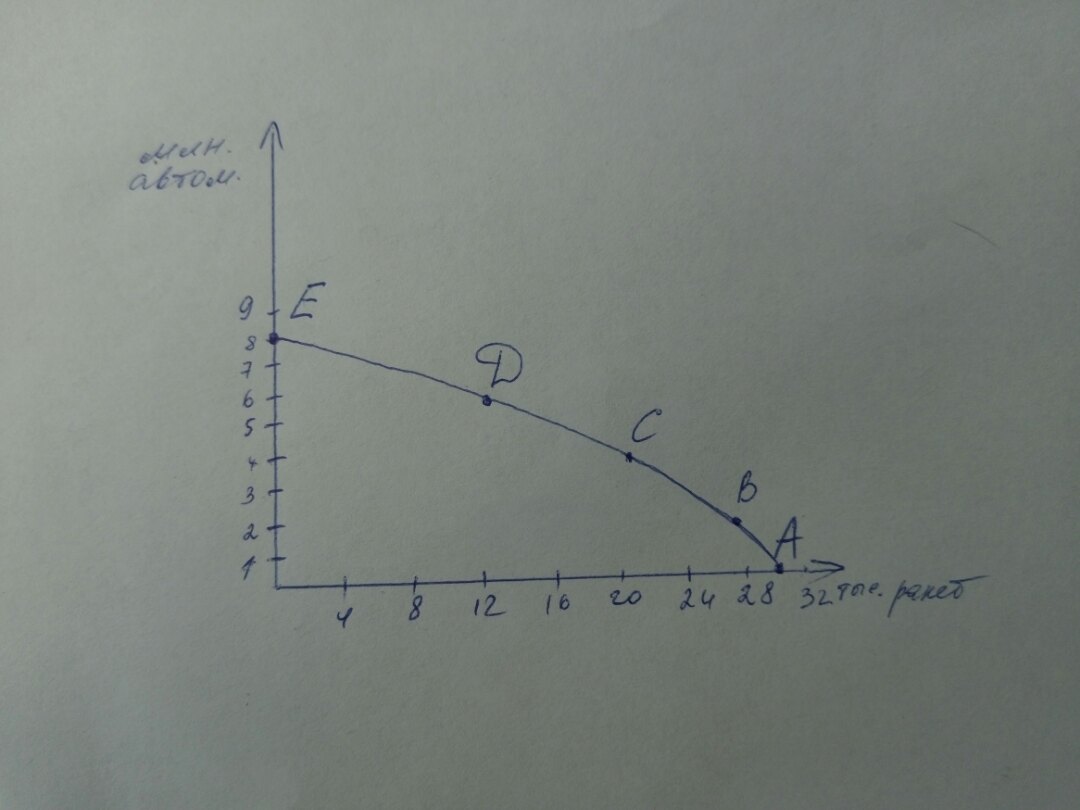 Точки на кривой показывают, что экономика производит максимальный объем производства автомобилей и ракет из имеющихся ресурсов.21 тыс ракет и 4 млн авто – это точка С, то при производстве дополнительного 1 млн авто, производство ракет уменьшится до 16 тыс. Значит издержки будут равны:21 – 16 = 5 тыс ракет№6Виды морального износа: 1) В связи с появлением более конкурентоспособных аналогов, развитии технологии производства; 2) В связи со снижением стоимости производства тех же видов товара; 3) Социальная причина – основное средство не отвечает принятому в обществе уровню безопасности (в т.ч. экологической). 1 станок – 50 000 долларов. Срок службы 1 станка – 10 лет, но морально устарели через 8. Стоимость оборудования: 20 станков х 50 000 = 1 000 000 долларов. Амортизация: 1 000 000 \ 120 = 8 333х 12 = 99 996 долларов. Амортизация за 8 лет: 99 996 х 8 = 799 968 долларов. Сумма потерь от морального износа: 1 000 000 – 799 969 = 200 032№7 Qd = 2500-200PQs = 1000+100Pа) Равновесие: Qd = Qs2500-200P = 1000+100P2500-1000 = 100P+200P1500 = 300PP = 1500/300 = 5 денег за единицу товараб) Государство установило цену в 3 деньги за единицу товара.Qd= 2500 – 200*3 = 1900Qs = 1000+100*3 = 1300600 единицПоследствия: спрос будет превышать предложение, так как производство станет невыгодным.№8Спрос: Qd=1000-40P; Предложение: Qs=300+30PА) Параметры равновесия на рынке данного товара: Qd = Qs1000 - 40Р = 300 + 30Р700 = 70Р Р = 700 \ 70 = 10 денежных единиц за товар. б) Государство установило на данный товар фиксированную цену в 8 денег за единицу. Qd=1000-40*8=680Qs=300+30*8 = 540140 единицПоследствия: спрос будет превышать предложение, так как производство перестанет быть выгодным. №9Экономика эффективна = 80 ден. едОтвет: технология 3Если снизится стоимость труда в 2 раза, то тоже технология 3№ 10А                                          Б                                       ВИздержки 150 млн.         Издержки 150 млн.          Издержки 1000 млн. Прибыль 1 млн.              Прибыль 15 млн.              Прибыль 75 млнНорма прибыли А – 0,67%; Б – 10%; В – 7,5%;№111 станок – 3 рабочихАренда – 4 станка (300 за один в месяц)Цена 1ед.=15 За день с одного станка 15 ед.В месяце 20 рабочих днейа) Общий объем производства15x4x20=12000 - ед. продукции в месяцб) Стои-ть продукции за месяц 1200x15 = 18000Издержки:Аренда 300x4 = 1200З/п 900x3x4 = 10800Всего:  1200018000-12000 = 6000 – прибыль за месяц№12Точки Р (9;0), Q (0;9)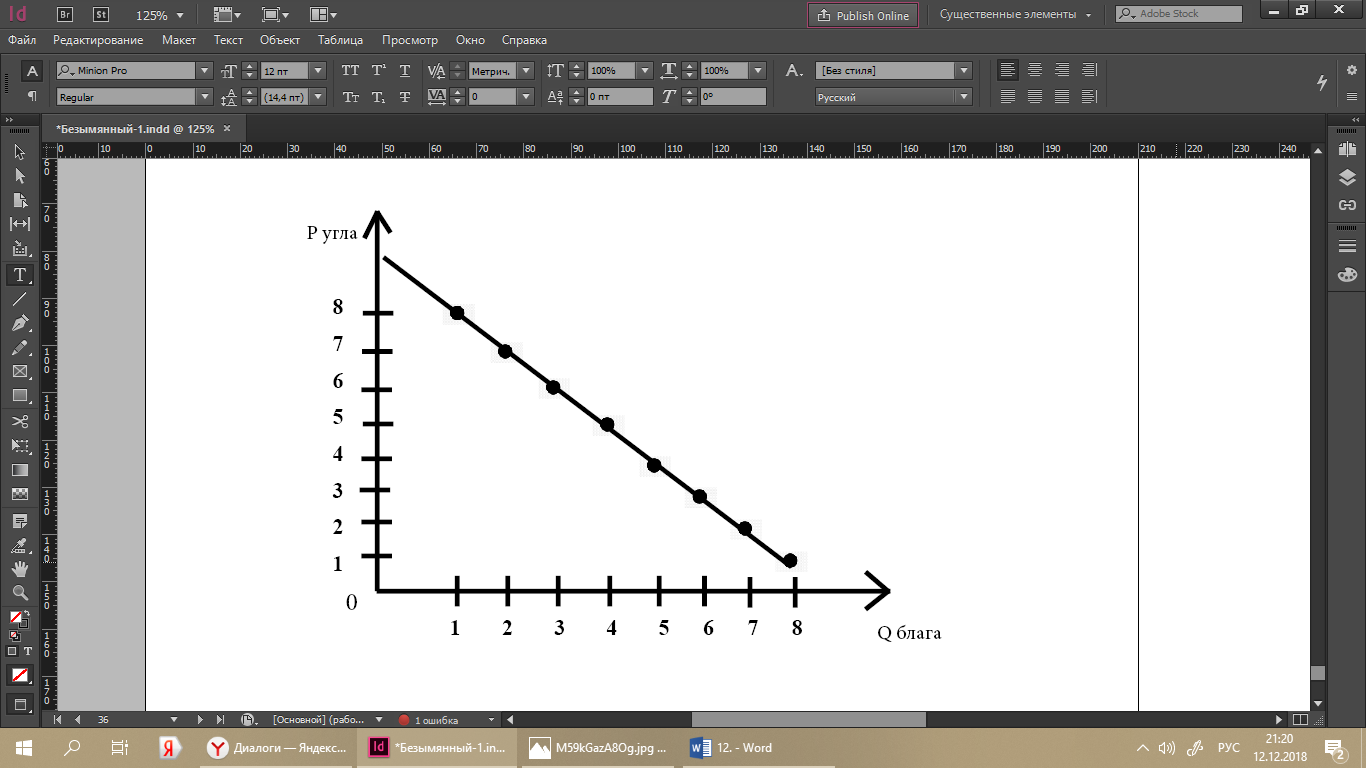 Угловой коэффициент равен b =  =  = 1Наклон кривой отрицательный т.к. между объемами потребляемого блага и его ценой существует обратная зависимость, т.е. функция спроса линейная№ 13№141 станок – 5 рабочих 3 станка и 25 рабочих – на месяцСтавка зп – 600Аренда станка на месяц – 400Цена единицы продукции – 20С 1 станка за день – 15 единицВ месяце 20 рабочих дней1)По технологии (1 станок – 5 рабочих) – 15 рабочих:Издержки: зп – 15*600= 9000Аренда – 3*400= 1200Всего – 9000+1200 = 10200Выпуск продукции:15*3*20= 900 Цена- 900*20=18000Прибыль:18000-10200= 78002) Если задействовать всех  рабочих (при этом нарушается технология):Издержки: Зп- 25*600=15000Аренда – 3*400=1200Всего- 15000+1200= 16200Прибыль: 18000-16200=1800№15Предположительная стоимость одного часа работы станка Х, тогда стоимостьработы одного часа рабочего 2Х.Посчитаем общие издержкиФирма 1 :	2 *Х + 2Х = 4ХФирма 2 :	Х + 2Х = 3ХФирма 3 :	Х + 3 * 2Х = 6ХФирма 4 :	Х + 7 * 2Х = 15ХПобеждает Фирма 2№16Связь выражается формулой функции инвестиции: I = I(n). Получается зависимость, являющаяся обратной, т.к. чем меньше % ставка, тем больше инвистиции.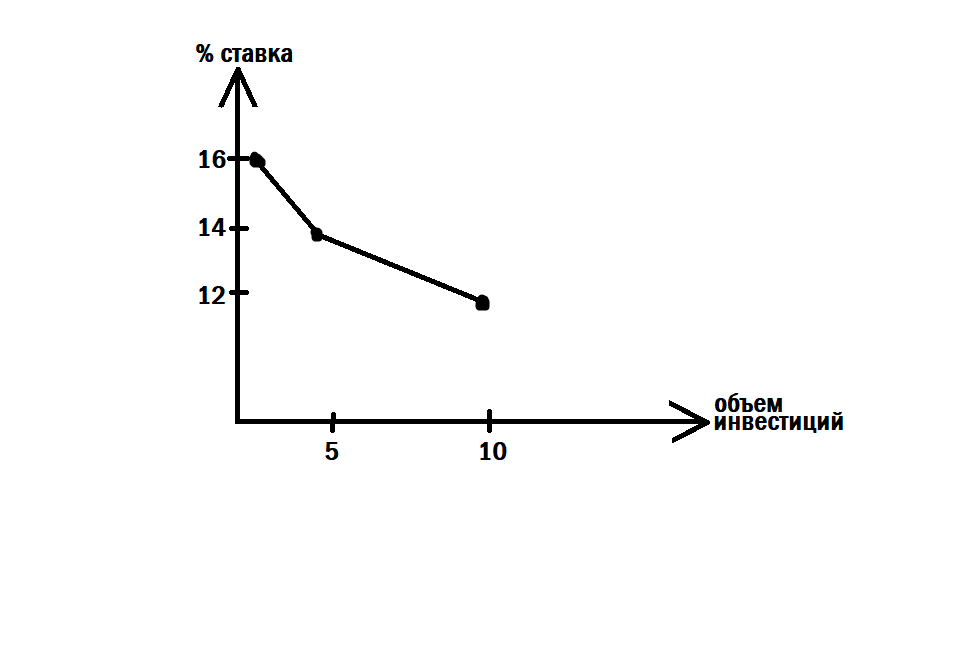 №17Стоимость Срок службы Здания – 300 тысяч $30 летВооружение – 110 тысяч $                              10 лет  Оборудование – 600 тысяч $                           12 летТранспорт – 45 тысяч $                                     5 летГодовая сумма амортизации Здания – 30 000Сооружения – 11 000Оборудование – 50 000Транспорт – 9000Всего 80 000Амортизационный фонд служит для воспроизведения основных фондов, расширения и простого воспроизводства.Источник – амортизационные отчисления основных фондов, сумма которых включается в издержки производства.№18Средний продукт труда равен 30 ед., затраты труда составляют 15 едQ- объем производства; Q= продукт труда*затраты трудаА) Q= 30*15= 450 единицБ) Q= 30*(15*2)= 900 единицПродукт труда= 20, затраты= 16В) Q= 20*16=320 единиц№ 19Оптимальный объём производства равен 7000 ед.№20№21МС общие издержки 100Q + 5Q2Предельный доход 1000 – 20QTR - общий доход = 100Q + 5AQ – объем выпускаР – цена одного телевизораА) MR = 1000 – 20QTR = 100Q + 5Q2Условие максимизации прибыли монополиста MR=MC1000 – 20Q = 100Q + 5Q1000 = 125QQ = 8 телевизоровБ) ценаР = TR/Q = 100Q + 5Q2 /Q = 100*8+5*82/8 = 140д. за единицу№22Имеем 10 фирмМС=100-30Q+Q2 Спрос: Р=100-QМС=МР=Р100-30Q+Q2=100-Q29Q+Q2=029+Q=0Q= 29 — объем производства для всей отраслиQ=29/10=2,9 — объем для каждой из фирм.№ 23Если MR = 15, то оптимальный объем равен 2 тыс. ед.Если МR = 18, то оптимальный объем равен 4 тыс. ед.№ 24 Е ( Kценовой эластичности спроса) =  / При цене от 2.10 до 1.20 спрос эластичный (значение>1) При цене от 0.90 до 0.30 спрос не эластичный (значение<1)ЗаданиеВНП, рассчитываемый по сумме доходов, НЕ включает: государствен-ные закупки товаров и услуг; валовые инвестиции.ЗаданиеДля классического отрезка кривой совокупного предложения характерно изменение уровня цен, при неизменности реального объема ВНП.3. ЗаданиеПо Кейнсу увеличение государственных расходов в условиях кризиса позволитувеличить рост цен.4. ЗаданиеСвязь между предельной склонностью к потреблению и сбережению выражается в том, чтоих сумма равна 1.5. ЗаданиеМакроэкономическое равновесие в модели AD–AS наступает: при пересечении кривой спроса и кривой совокупного предложения на классическом отрезке; при пересечении кривой спроса и кривой совокупного предложения на кейнсианском (горизонтальном) отрезке; при пересечении кривой спроса и кривой совокупного предложения на промежуточном отрезке; при равенстве потребительских расходов денежной массе; при равенстве величин: пре-дельной склонности к потреблению и предельной склонности к сбережению.ВСЕ ОТВЕТЫ ВЕРНЫ6. ЗаданиеУвеличение государственных расходов на вертикальном отрезке кривой совокупного предложения приводит к росту цен. 7. ЗаданиеМультипликатор спроса определяется как частное от деления изменения реального ВНП на изменение автономных инвестиций.8. Задание Инфляцию спроса могут вызвать события: быстрое повышение доходов населения и увеличение денежной массы в стране. 9. Задание Для галопирующей инфляции характерен рост цен, равный: более 10 % в год.10.Задание Работник ушел с работы и занят поиском высокооплачиваемой работы. Его следует отнести к безработице: фрикционной. 11. Задание Согласно закону Оукена, двухпроцентное повышение фактического уровня безработицы над естественным уровнем к отставанию фактического объема ВНП от потенциального на 5%. 12.Задание Американский экономист Артур Оукен показал зависимость между: превышением фактического уровня безработицы над его естественным уровнем и отставанием фактического объема ВНП от потенциального.13.Задание Кривая Филлипса фиксирует связь между уровнем инфляции и уровнем безработицы.14.Задание В условиях полной занятости естественная норма безработицы складывается: из фрикционной и структурной безработицы.15.Задание Циклы длительностью 45-60 лет исследовал: Николай Кондратьев.Упражнения 3.4№1— базовым является 2000 год, т.к. уровень индекса цен =100% Б — в период с 1999 по 2003 уровень цен понизился В — в период с 2003 по 2009 уровень цен повысилсяГ — при расчёте реального ВВП за 2003 год проводилась операция дефлирования; при расчете за 2009 год — операция инфлирования Реальный ВВП = №2Производство нац. дохода описывается функцией Y = / KL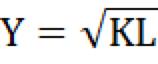 В базовом периоде в хозяйстве страны находилось 10 ед. Труда и 250 ед. капитала За текущий год число трудовых ресурсов выросло на 5% А) объём национального дохода в базовом годуY =  = = 50Б) L = 10+5% = 10,5Y(1) = = ~ 51, 235В)Абсолютный приростY = Y(1) - Y(0)= 51,235 - 50 = 1,235Относительный прирост =  = 0, 0241 или 2,41%Национальный доход растёт с темпом 2,41% в год№3А) Реальный ВВП 2010 в ценах 2008: ВВП2010=  100 = 39 749,8 Б) Реальный ВВП 2011 в ценах 2008: ВВП2011 = 100 = 41 432,6 В) Темпы прироста номинального ВВП с 2010 по 2011: Y =  100 =  100 =   100 = 20,2%Г) Темпы прироста реального ВВП в ценах 2008: Y=   100% = 4,23 %Д) Темп инфляции (или темп прироста дефлятора): Yдеф  100% = 15,3 %№4 = 1690 млрдТемп изменения ВВП по сравнению с 2008 г, составил 4%ВВП номинальное 2008 г = 1495 млрдДефлятор ВВП = 1,15Фаза цикла и темп инфляции 2009 г=  =  = 1300 млрдРост совокупных расходов ведет к подъёму в экономике, следующий темп ВВП + 4%Тпр  =   100% = 100%  =  =  = 1,25Тинф =    100%  =   100% = 8,7%Фаза подъемТемп инфляции = 8,7%№5а) ВНП1 годВНП= потребление + новое строительство + новое оборудование + изменения в запасах потребительских товаров90+5+10+(50-30)=125 ден. ед.Потребление 90 ед.ВИ = изменения в запасах + новое строителство + новое оборудование(50-30)+5+10=35 ден. ед.ЧНП = ВНП - амортизация зданий и оборудования125-10-10=105 ден.ед.ЧИ = изменения в запасах - новое строительство(50-30)-5=15 ден. ед.№6ВНП – 5000ВНП = C+G+m-XnС – 3200(расходы потребителей)G – 900(гос. расходы)Xn – 80(чистый экспорт)А) Величина инвестицийI=ВНП-C-G+Xn1)5000-3200-900+80=980Б) объем импорта, при условии, что сумма экспорта равна 350ЧН = экспорт – импортИмпорт = экспорт – ЧН1)350-80=270В)ЧНП при условии что сумма амортизации составляет 150ЧНП=ВНП – амортизационные отчисления = 5000 - 150 =4850Г) Может. В случае превышения импорта потребительских благ над экспортом.№7- оптимальная численность – 150 млн. человек, т.к. при этой численности населения показатель ВВП на душу населения максимальный (600);- абсолютная величина прироста ВВП во 2-ом году в сравнении с 1: 24-9 = 15 млрд. долл.- прирост ВВП (в%) в 4-ом году в сравнении с 3-м годом: (66-45) / 45 * 100% = 46,7 %- прирост ВВП (в%) в расчете на душу населения в 7-ом году в сравнении с 6-м годом: (500-550)/550*100% = -9%Задания 3.5А) Население Кривая возможностей КПВ будет смещаться во внешнюю сторону – в результате увеличения рабочей силы, а во внутреннюю, при сокращении трудовых ресурсов. Все население Численность постоянного населения РФ на 1.10.2018 составила 146,8 млн. чел. С начала года сократилась на 83,5 тыс. или на 0,06% по сравнению с аналогичным периодом было увеличение численности на 50,0 тыс. или на 0,03%. При этом миграционный прирост на 51,8% компенсировал естественную убыль населения.Трудоспособного – 18,56% МоложеТрудоспособное - 56% Трудоспособного – 25,44% СтаршеБ)перенаселенность — это функция нищеты.женщины, «приобщившись к цивилизации и роскоши», не желают больше иметь много детей, ибо многодетные семьи как бы автоматически понижают их статус в обществе, мешают им сесть за руль автомобиля и т. д.политика в слаборазвитых странах Африки, что связано со слабой действенностью как экономических рычагов (отсталость), так и пропагандистских (безграмотность).Подтверждает, так как рост населения нестабилен. В) Конкуренция – одна из основных характеристик современного рынка. Авторы в условиях санкций, отводят главенствующую роль внутренней конкуренции. Что способствует повышению эффективности экономики внутри страны. Г) Тип экономической системы определяется по следующим критериям Форма собственности и способ управления хоз. ДеятельностьюУровень развития производства Модель экономической системы зависит от уровня экономического развития, социальных условия, а также истории государства. Американская: Всемерное поощрение предпринимательской активностиМалообеспеченным группа создаются наиболее благоприятные условия жизни за счет льгот и пособийЗадача социального равенства – отсутствуетЭта модель основана на высоком уровне производительности труда и массовой ориентации на достижение личного успехаШведская: Сильная социальная политика, направленная на сокращение имущественного неравенства за счет перераспределения национального дохода в пользу наименее обеспеченных слоев населения.в руках государства находится всего 4% основных фондов.доля государственных расходов была в 80-х гг. на уровне 70% ВВП, причем более половины из этих расходов направлялось на социальные цели.высокая норма налогообложения.Японская: характеризуется определенным отставанием уровня жизни населения от роста производительности труда Препятствий имущественному расслоению не ставитсявысокое развитие национального самосознанияприоритет интересов нации над интересами конкретного человекаготовность населения идти на определенные материальные жертвы ради процветания страныД) Продукт – мясоРост цен говядины в период с 2016 по 2018 был положительным. По состоянию на 10.12.2018 в сравнении с аналогичным периодом 2017 года, цены на говядину увеличились на 2,9%. Рост цен свинины в период с 2016 по 2018 был изменчив. В 2016 году цена 1кг свинины достигала – 264 руб. В 2017 году, это значение упало до 256 руб./кг. В 2018 цена на свинину снова выросла и достигла отметки в 274 руб./кг. По состоянию на 10.12.2018 в сравнении с аналогичным периодом 2017 года, цены на свинину увеличились на 7,1%.Рост цен на курицу в период с 2016 по 2018 был изменчив. Так как в 2016 году цена 1кг. курицы составляла – 138 руб. В 2017 году цены снизились до отметки в 125 руб/кг. В 2018 зафиксирован рост цен на данную продукции, цена 1 кг. курицы составляет -149 руб/кг. Продукт – молокоРост цен на Молоко цельное, пастеризованное в период с 2016 по 2018 год – увеличивался. За 2016 год цена на молоко выросла с 41 руб. до 51 руб. За 2017 год цена увеличилась на 2 руб. В 2018 году цена на молоко практически не изменилась и составляет 53,54 руб. По состоянию на 10.12.2018 в сравнении с аналогичным периодом 2017 года цены на молоко увеличились на 0,5%. Е) Реальный объем ВВП Тпр 2007 = 18,7%Тпр 2008 – 20,5%Номинальный объем ВВПТВВПн 2007 = 18,7%ТВВПн2008 = 19,7%Формирование ВВП по источникам доходов за 2008 годВВП – 41256 – 100%Оплата труда – 19510,6 – 47,3%На пр-во и импорт 8180,3 – 19,7%Валовые смешанные - 13565,1 – 33%По источникам доходов ВВП за 2008 год основную массу составляет:Оплата труда 47,3% Валовые смешанные – 33% Налоги на производство и импорт 19,7% Ж) ВВП в России в анализе трех стран больше Австралии и Канады, но меньше чем в Германии на 44897. При этом ВВП на душу населения во всех странах сравниваемых, превышает почти в два раза.З)Ноябрь 2018ИПЦ России за год (январь-ноябрь) – 102,7 За месяц (ноябрь 2018) – 100,5В ноябре темп инфляции составил +0,5% при этом основная масса пришлась на продовольственные товары. По каким категориям товаров и услуг             - В большей степени сахар-песок 105,1                 - услуги бытовые и организация культуры 100,4             - В меньшей степени алкогольные напитки – 100,1                -рыба и морепродукты -100,3 
               - оздоровительные услуги – 98,9 К) Курс рубля по отношению к EUR за период 6.12.18 – 13.12.18 
лишь незначительно менялся. 8.12.18 – он вырос с 75 до 76. На данный момент курс снова снизился до 75. Курс рубля по отношению к USDза период 6.12.18 – 13.12.18 был стабилен и держится на отметке в 66. Курс рубля по отношению к GPBза период 6.12.18 – 13.12.18имел как пародический прирост, так и снижение. На момент 8.12.18 курс вырос с 84 до 85. Однако с 12.12.18 и по настоящее время курс снизился до 83.Курс рубля по отношению JPYза период 6.12.18 – 13.12.18снизился с 59 до 58 за 100 ед.Факторы производстваЦена за единицу фактора ден. ед.Технология 1Технология 2Технология 3Труд6Земля8Капитал4Предпринимательская способность4Итого140136124ПроектСтавка процентаСтавка процентаСтавка процентаСтавка процентаПроект5%7%9%11%А0,70,70,70,7Б10101010В7,57,57,57,5ОбъемПроизв.ТехнологииТехнологииТехнологииТехнологииТехнологииТехнологииТехнологииТехнологииТехнологииОбъемПроизв.АААБББВВВОбъемПроизв.LKИздерж.LKИздерж.LKИздерж.192260064280046320021935000108520081056003294740014127600121480004415102001816100001619108005596142002422136002025140006857198003333182002432176007120827200454524200294021800QVCFCTC  ACAFCAVCМСQE00120------19512021521512095--2180120300150609085267,532401203601204080601804304120424106307664148,5537012049098247466130,8645012057095207580124,16753912065994.117.17789120,38648120768961581109121,69783120903100.313.387135126,51093012010501051293147130,2QAVCAFCACTCVCMCFC1171717171715172158,530603015173145,6421264215174154,25602406015175193,4954759515176292,8317410441741517QAVCAFCAC VCTCMCFCMR11745621762451821522,537,530751345183141529428712451841511,2526,260105184518519928951403545186297,536,517435794518Цена за еденицуОбъем выпускаВыручкаК ценовой эластичности спроса2,1010211,8020364,191,5030452,221,2040481,320,9050450,760,6060360,450,3070210,23ГОДНОМИНАЛЬНЫЙ ВВПДЕФЛЯТОР ВВП % К 2008 ГОДУ201046 308,5116,5201155 644,0134,3Показатели1-ый год2-ой годСтоимость нового строительства55Стоимость производственного оборудования1010Стоимость производственных потребительских товаров11090Стоимость потребительских товаров90110Амортизация зданий1010Амортизация оборудования1010Запасы потребительских товаров на начало года3050Запасы потребительских товаров на конец года5030ГодНаселение, млн. челРеальный объем ВВП, млрд. долл.Реальный объем ВВП на душу населения, долл.130930026024400390455004120665505150906006180995507210105500Год20182017Все население146880432146842402Городское109326899109179631Сельское 3755353337662771Все население146880До 1 16831-476645-9887310-14759815-19681620-24733625-291112030-341276635-391142540-441045345-49949950-54937255-591104960-64978365-69793770 и более13506200626503,5200733111,4200841668200626903,5200733102,9200841256,0ВВП ВВП на душу населенияна душу населенияРоссия 376877225797Австралия1109433-265933946632Германия3813669+4489747092Канада161627-215249545472